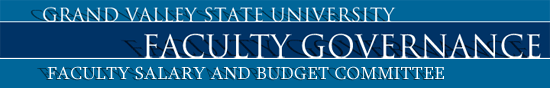 Meeting 3AgendaKC 1104Friday, September 30, 2011Noon – 1:30pmCall to order Approval of minutes Annual Salary Recommendation Review of Religious Studies Major and Minor Final Plan – 12:40-1:10 Guest ~ Judy Whipps Discussion AnnouncementsAdjournment________Next meeting: October 14, 2011 at Noon, KC 1104